Classification of Environmental FunctionsGlobal Consultation Comments FormDeadline for responses: 31 December 2022Send responses to: seea@un.org The comment form has been designed to facilitate the analysis of comments. There are three guiding questions in the form, please respond to the questions in the indicated boxes below. To submit responses please save this document and send it as an attachment to the following e-mail address: seea@un.org. All documents can be also found on the website at: https://seea.un.org/content/global-consultation-classification-environmental-functionsIn case you have any questions or have issues with accessing the documents, please contact us at seea@un.orgQuestion 1: Do you have any comments on the proposed structure of the Classification of Environmental Functions structure?  Question 2. Do you have any comments on the explanatory notes and on the heading reference?  Question 3. Do you have any other comments on the Classification of Environmental Functions? 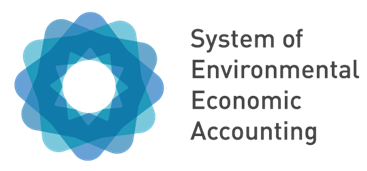 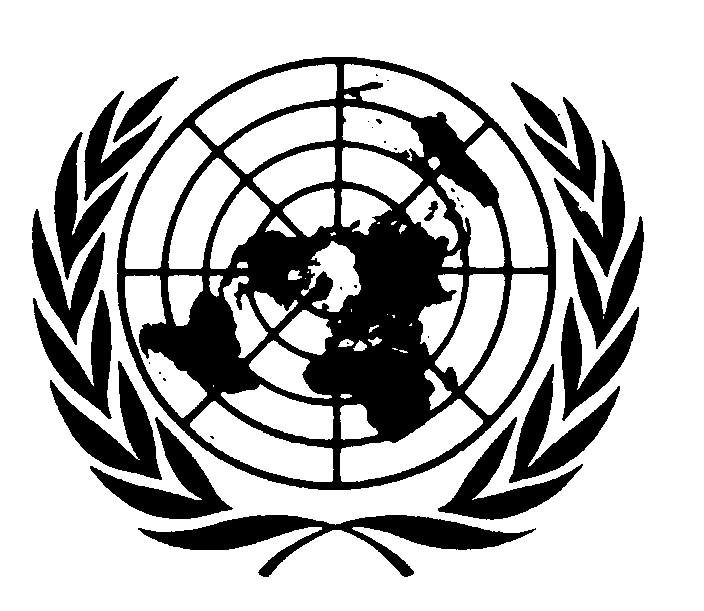 DEPARTMENT OF ECONOMIC AND SOCIAL AFFAIRSSTATISTICS DIVISIONUNITED NATIONS______________________________________________________________________________________________________________________________________________________________Name:Organization & country:Contact (e.g., email address):